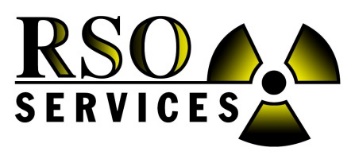 Radiation Safety Officer SchoolON-SITE School in 2023To be held at your plant and in your training room (or online).40-Hour Course Provided by:  RSO SERVICES, Inc. When:		Customer picks the week, Monday - Friday, Year 2023		(weekends are possible but will be billed over-time)  The 40-hour course is a 5-day, 8 hour/day school (Mon. – Fri.) or 4-day, 10-hour/day school (Mon - Thur.) per the customer’s choiceClass time is 8:00 AM to 4:00 PM each day (or as requested by the company).  Instructor:  	John HensleyIf customer site is less than 1,000 miles from Jasper, Alabama:  $16,900.00 total price for 6 students (all travel time, transportation and expenses included). $1,250.00 per additional student.  Alaska, California, New York, South Florida, North Illinois and Hawaii will have additional expenses.  International location requires a custom quote.  This price is an estimate and requires a formal quote based on-site location.  Course includes a complete training book and 40-hour RSO Certificate per student upon completion. 	Course Description:This class will introduce you to the regulations and safety aspects of handling fixed nuclear devices. It will help you design your own safety program and answer many safety questions that plant employees have. You will learn basic radiation theory, how to monitor and measure radiation, D.O.T. requirements, operating and emergency procedures, health effects, how to apply or renew licenses, State and NRC regulations and more. This course is approved by the State of Alabama Department of Public Health, State of Georgia, Mississippi, Florida, Tennessee, South Carolina, North Carolina, Louisiana and other state agencies throughout the country.  Many states and highly recommend our class for the industrial experience and knowledge we provide.  Additionally, while on-site, the instructor can provide training on customer’s radiation gauges and review safety procedures.  		 Radiation Safety Officer School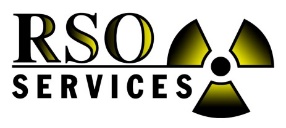 ON-SITE, Customer’s Plant, 1 week in 2023Three Easy Ways to Register:1. Mail this form to PO Box 575, Niceville, FL 32588       2. Fax:  866-254-3211                                       3. Email:  holly@rsoservices.com and cc: info@rsoservices.comBilling Address:  RSO Services, Inc., Attn: Accounts Payable, PO Box 575, Niceville, FL  32588Customer Support: School questions, call Holly 205-924-1891. Billing questions, call Gail 850-651-0777.Company Name:  _________________________________     Contact Name:  ______________________________Company Address: _____________________________________________________________________________Land Phone:  _____________________________     Cell Phone:  ____________________________________Fax:  ____________________________________     Email:  ________________________________________ATTENDING STUDENTSName 1 ______________________________________     Email ________________________________________Name 2 ______________________________________     Email ________________________________________Name 3 ______________________________________     Email ________________________________________Name 4 ______________________________________     Email ________________________________________Name 5 ______________________________________     Email ________________________________________Name 6 ______________________________________     Email ________________________________________

Name 7 ______________________________________     Email ________________________________________(for additional names, please print another page and add the names/emails)If customer site is less than 1,000 miles from Jasper, Alabama:  $16,900.00 total price for 6 students (all travel time, transportation and expenses included). $1,250.00 per additional student.  Alaska, California, New York, South Florida, North Illinois and Hawaii will have additional expenses.  International location requires a custom quote.  This price is an estimate and requires a formal quote based on-site location.  Course includes a complete training book and 40-hour RSO Certificate per student upon completion.Billing Contact:  ______________________________     Email:  ________________________________________Billing Address: _______________________________________________________________________________Land Phone:  _____________________________     Cell Phone:  ____________________________________Authorized Signature: _________________________________________IMPORTANT:  A 30% deposit or full payment is required to reserve the week.  Deposit is non-refundable, non-returnable and non-cancelable unless written authorization is given by Robert Harrison.  There would be a high probability of rescheduling the class if something unexpected comes up like a COVID 19 outbreak at your facility, etc. with no penalty.